	UPJŠ - Právnická fakulta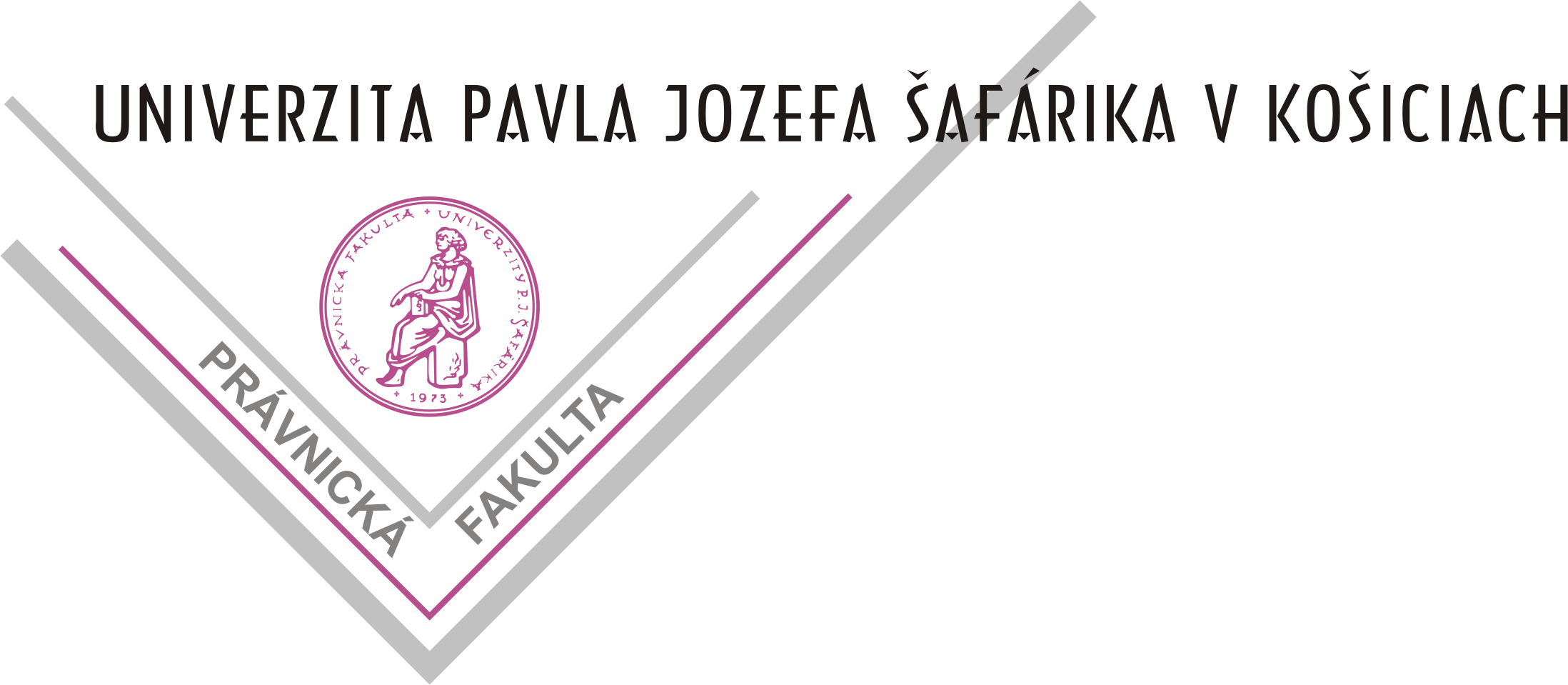 	Katedra obchodného práva a hospodárskeho práva	Kováčska 26, P. O. BOX A-45, 040 75  KošicePravidlá priebežného hodnotenia z Obchodného práva II. v zimnom semestri akademického roku 2021/2022Priebežné hodnotenie z predmetu Obchodné právo II. pre denných aj externých študentov bude v zimnom semestri akademického roku 2021/22 prebiehať distančnou formou vo vypracovaní odpovedí na písomný test prostredníctvom e-learningového portálu LMS Moodle (priamy odkaz na webstránku: https://lms.upjs.sk/). 1. Test bude pozostávať z 30 otázok. Na úspešné absolvovanie je potrené získať aspoň 18 bodov.2. Každá otázka obsahuje jednu správnu odpoveď.3. Test bude ohraničený časovým limitom na vypracovanie v trvaní 12 minút.4. V prípade nedosiahnutia dostatočného počtu bodov z testu v riadnom termíne má študentnárok na jeho absolvovanie v opravnom termíne, ktorého termín bude oznámený na nástenke katedry (https://www.upjs.sk/pravnicka-fakulta/kopahp/oznamy/). 5. Heslo do prihlásenia sa do kurzu Obchodné právo II: OPravo26. Študenti sú povinný sa prihlásiť do kurzu do 19.11.2021.7. Študent sa prihlási do systému e-learningu pomocou prihlasovacích údajov do aisu. V Košiciach dňa 05. 11. 2021prof. JUDr. Ján Husár, CSc.            vedúci katedry		